KIRKWHELPINGTON PARISH COUNCILAGENDAYou  are summonsed to attend a meeting of the Parish Council to be held at 730pm on Tuesday 6th July 2021 in Kirkwhelpington Memorial Hall, for the purpose of transacting the business contained within this Agenda.  The public are welcome to observe.2021/45	Apologies for Absence2021/46	Declarations of Interest2021/47	Public questions2021/48	Minutes of previous meeting held Tuesday 11th May 20212021/49	Matters arising from previous meeting held Tuesday 11th May 2021B4RN rural broadbandGrasscutting Tree works at entrance to Meadowlands car park and tree on corner near to small fordStrengthening of village entrancesEnvironmental proposalsTree planting schemeChildren playing signage2021/50	Correspondence2021/51	Finance2021/51/01	Bank Balance: £20184.45 as at 30/06/212021/51/02	The following payments are to be authorised:Kirkwhelpington Memorial Hall – W/C maintenance - £255.50; C Miller – May, June salary/expenses - £285.80HMRC – PAYE on above - £58.80Robson & Cowan – £99.54 – repairs to HusqvarnaRoSPA – annual  play area inspection - £107.402021/52	Planning Matters2021/52/01	Planning Applications received2021/52/02	Approval of Planning Application received2021/52/03	To receive update on Eastlands Development2021/52/04	Northumberland Local Plan Examination – Consultation on Main Modifications2021/53	Update on Ray Fell Wind Farm/Community Interest Company2021/53/01	Proposed bus shelter at Knowesgate2021/53/02	Improvement to lighting at bus shelter in Kirkwhelpington2021/54	Wildlife & Countryside Act, 1981: Review of the Definitive Map and Statement of Public Rights of Way, Informal pre-order consultation2021/55	St Oswald’s Way Footpaths and walker’s safety2021/56	To consider findings from Annual RoSPA Play Area Inspection Report2021/57	Urgent Business2021/58	Date of next Meeting25th June 2021 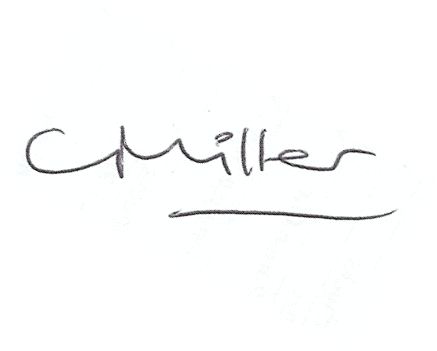 Claire Miller, Parish Clerk